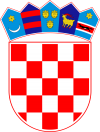 REPUBLIKA HRVATSKA
BRODSKO-POSAVSKA ŽUPANIJA
OPĆINA DONJI ANDRIJEVCI
OPĆINSKI NAČELNIKna temelju članka 2. Pravilnika o potpori učenja i studiranja nadarenih učenika i studenata, te rada udruga od posebnog značaja za opće dobro na području općine Donji Andrijevci (KLASA: 023-01/20-01/24 , URBROJ: 2178/04-03-20-1) od 30.6.2020. godine, raspisujeN A T J E Č A Jza dodjelu potpora nadarenim učenicima i studentima, te udrugama od posebnog značaja za opće dobro na području općine Donji Andrijevci u 2020. godiniUVJETI NATJEČAJAPravo na dodjelu potpore imaju:učenici koji prema propisima Republike Hrvatske kojima se uređuje osnovnoškolsko obrazovanje imaju status učenika i imaju manje od 16 godina,učenici koji prema propisima Republike Hrvatske kojima se uređuje srednjoškolsko obrazovanje imaju status učenika i imaju manje od 19 godina,studenti koji prema propisima Republike Hrvatske kojima se uređuje visokoškolsko obrazovanje imaju status redovnog studenta i imaju manje od 26 godina,udruge registrirane na području općine Donji Andrijevci koje provode programe ili projekte od interesa za opće dobro.Prijavitelj iz točke 1. mora ispunjavati dodatne uvjete:da je državljanin Republike Hrvatske,da ima prebivalište na području općine Donji Andrijevci najmanje šest (6) mjeseci prije raspisivanja natječaja za potpore,da ima ukupan prosjek ocjena redovno upisane prethodne školske godine najmanje 5,00.Prijavitelj iz točke 2. mora ispunjavati dodatne uvjete:da je državljanin Republike Hrvatske,da ima prebivalište na području općine Donji Andrijevci najmanje šest (6) mjeseci prije raspisivanja natječaja za potpore,da ima ukupan prosjek ocjena redovno upisane prethodne školske godine najmanje 4,60.Prijavitelj iz točke 3. mora ispunjavati dodatne uvjete:da je državljanin Republike Hrvatske,da ima prebivalište na području općine Donji Andrijevci najmanje šest (6) mjeseci prije raspisivanja natječaja za potpore,da nije ponavljala niti jednu godinu tog studija (smatrati će se da je student ponavljao godinu studija ukoliko tijekom određene akademske godine studijskog programa nije upisao najmanje 42 ECTS boda), te ako nije parcijalno upisivao niti jednu godinu tog studija (student je upisao najmanje 42 ECTS boda do 50 ECTS bodova),da je u prethodnoj akademskoj godini položio sve upisane kolegije ili ostvario najmanje 60 ECTS bodova,da ima ukupan prosjek ocjena ili ukupan težinski prosjek ocjena redovno upisane prethodne akademske godine najmanje 4,20,da je kao redoviti student upisan na sveučilišni ili stručni studij u Republici Hrvatskoj.Prijavitelj iz točke 4. mora ispunjavati dodatne uvjete:da je udruga upisana u odgovarajući registar,da ima sjedište na području općine Donji Andrijevci i provodi aktivnosti na području općine Donji Andrijevci,da je uredno ispunila obveze iz svih prethodno sklopljenih ugovora o financiranju iz proračuna Općine i drugih javnih izvora.Potrebne isprave:U privitku pisanog zahtjeva, uz osobno ime i prezime, odnosno naziv udruge, OIB, adresu, te IBAN prijavitelja potrebno je priložiti:Učenicina uvid važeću osobnu iskaznicu,uvjerenje o prebivalištu izdano od strane nadležne policijske postaje,potvrdu o upisu u tekuću školsku godinu,svjedodžbu ili prijepis ocjena školske godine za koju se potpora dobiva izdanu od nadležne obrazovne institucije,potvrdu iz koje je vidljivo koji program pohađa, program za stjecanje srednje školske spreme, program za stjecanje srednje stručne spreme u trajanju od tri do četiri godine (učenici srednjih škola),dokaz/potvrdu o sudjelovanju na natjecanjima, izvanškolskim i izvannastavnim aktivnostima, te školskim projektima (svaka aktivnost, natjecanje ili projekt bodovat će se jednim (1) bodom). Studentina uvid važeću osobnu iskaznicu,uvjerenje o prebivalištu izdano od strane nadležne policijske postaje,potvrdu o upisu u tekuću godinu studija i statusu redovitog studenta,prijepis ocjena s izračunatim prosjekom ocjena akademske godine za koju se potpora dobiva odnosno prijepis ocjena u kojem je naznačen ukupan broj ECTS bodova svakog pojedinog predmeta, uz konstataciju da je u akademskoj godini položio sve upisane kolegije ili ostvario najmanje 60 ECTS bodova, izdan od nadležne visokoškolske obrazovne institucije,potvrdu nadležne visokoškolske obrazovne institucije da student nije ponavljao ili parcijalno upisivao niti jednu godinu tog studija.Udrugeispis iz registra udruga ne stariji od 30 dana,izjavu da su uredno ispunjene obveze iz svih prethodno sklopljenih ugovora o financiranju iz proračuna Općine Donji Andrijevci i drugih javnih izvora,popis provedenih aktivnosti ili programa udruge kojima je doprinijela razvoju socijalnih, kulturnih, humanitarnih, odgojno-obrazovnih, sportskih i zdravstvenih uvjerenja i ciljeva za opće dobro u zadnje dvije godine, kratki opis aktivnosti ili programa, broj osoba koje su sudjelovale u aktivnostima ili programima, vrijeme provedbe aktivnosti ili programa,svaka  provedena aktivnost udruge bodovat će se jednim (1) bodom.Zahtjev s traženim ispravama dostavlja se općinskom načelniku Općine Donji Andrijevci, 35214 Donji Andrijevci, Trg kralja Tomislava 5, poštom preporučeno, a može se i osobno predati na protokol općinske uprave, s naznakom „Zahtjev za dodjelu potpora nadarenim učenicima i studentima, te udrugama od posebnog značaja za opće dobro na području općine Donji Andrijevci u 2020. godini“, zaključno sa 31.7.2020. godine do 12.00h.Nepravodobni i nepotpuni zahtjevi biti će odbačeni.O rezultatima natječaja sudionici će biti obaviješteni do 4.8.2020 godine.Kandidati koji su predali zahtjeve imaju pravo na žalbu općinskom načelniku Općine Donji Andrijevci koja se podnosi u roku od 48 sati od dostavljene odluke Povjerenstva.                                                                                                     OPĆINSKI NAČELNIK                                                                                    Tomislav MarijanovićKLASA: 023-01/20-01/24URBROJ: 2178/04-03-20-2Donji Andrijevci, 1.7.2020. godine